HondurasHondurasHondurasHondurasSeptember 2025September 2025September 2025September 2025MondayTuesdayWednesdayThursdayFridaySaturdaySunday1234567891011121314Children’s Day15161718192021Independence DayTeacher’s Day222324252627282930NOTES: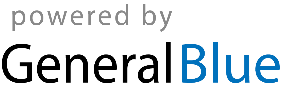 